И снова трава.Сухая осень приводит к частым возгораниям сухой травы.     02.09.2023 года в 13 часов 14 мин на пульт связи пожарно-спасательной отряда  № 40  государственного казенного учреждения Самарской области «Центр по делам гражданской обороны, пожарной безопасности и чрезвычайным ситуациям» по системе 112 поступило сообщение о том, что горит сухая трава адресу: д.Горки (между с.Успенка и с. Красносельское) Сергиевского района. На место вызова был направлен  ДПК «Красносельское», ДПК «Кандабулак» и также направлен 1 пожарный расчет пожарно-спасательной части №109  пожарно-спасательного отряда  № 40.По прибытии к месту вызова, при проведении разведки было установлено, что горит сухая трава общей площадью 600 кв.м. Угрозы распространения нет. На тушении пожара было задействовано 3 ствола «Б». В 13 часов 46 минут объявлена локализация, в 16 часов 04 минут возгорание было полностью ликвидировано. В тушении пожара учувствовало 3 единицы техники и 7 человек личного состава.  В результате пожара ни кто не пострадали. Причины пожара выясняются.Это 3 возгорание травы за 3 дня так по 30.08.2023 горела трава по адресу : в 2-х км. от с.Успенка горело 100 кв.метров,01.09.2023 с. Кандабулак  ул. Горбунова за д.30 горело 100 кв.метров.    Государственное казенное учреждение Самарской области «Центр по делам гражданской обороны, пожарной безопасности и чрезвычайным ситуациям» обращается  к жителям и гостям региона, будьте внимательны и осторожны при обращении с огнём, во избежание беды соблюдайте требования пожарной безопасности.   В случае обнаружения пожара звоните по телефону «01», «101» или по единому номеру вызова экстренных оперативных служб «112» Инструктор противопожарной профилактики ПСО №40 Бишлер Мария Петровна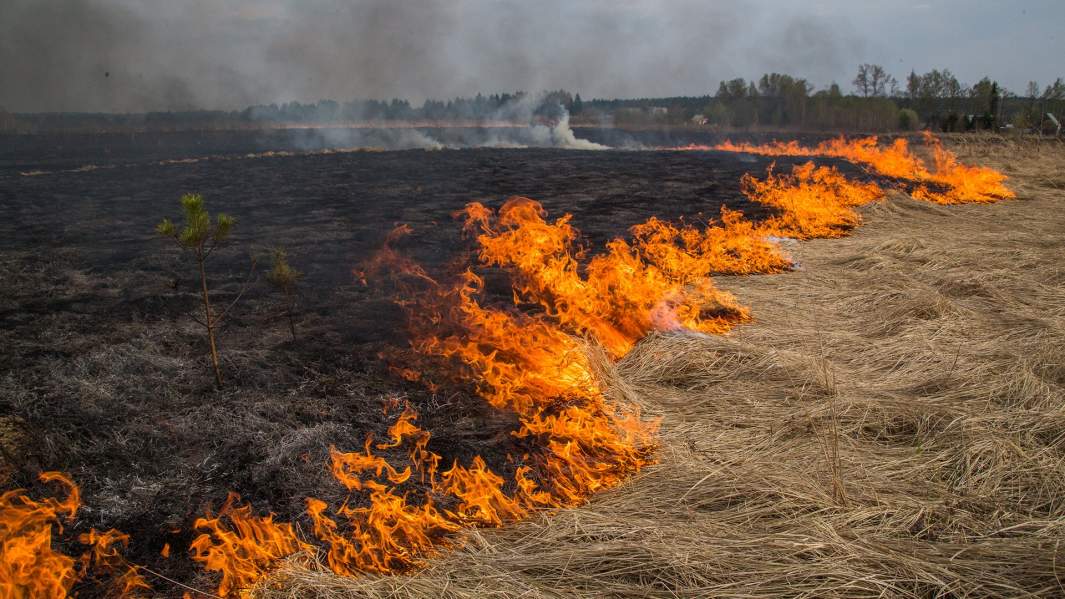 